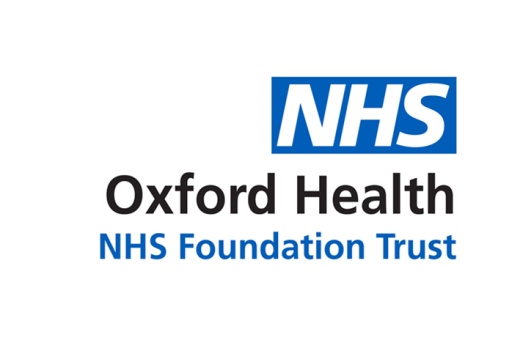 REGISTER OF DIRECTORS’ INTERESTSFebruary 2018DECLARATION OF INTERESTSDate: 24 October 2014Date: 09 May 2017 Date: 26 September 2017Date: 24 February 2016Date: 13 December 2017Date: 25 October 2017Date: 07 October 2017Date: 17 March 2016Date: 21 June 2016Date: 26 April 2017Date: 13 December 2017Date: 31 October 2012Date: 03 October 2017Date: 01 April 2017Date: 09 November 2017NAMEPOSITIONINTERESTS DECLAREDJohn AllisonNon-Executive DirectorNo interests to declareNAMEPOSITIONINTERESTS DECLAREDRos AlsteadDirector of Nursing and Clinical StandardsTrustee of Young Dementia Homes UK (registered charity)Trustee Healthy Abingdon (registered charity)Trustee Mental Health Nurse Directors Forum (registered charity)Partner is the Managing Director of Alexander ConsultingNAMEPOSITIONINTERESTS DECLAREDJonathan AsbridgeNon-Executive DirectorClinical Director, Healthcare at Home Ltd (paid a salary) which also receives services from TIAA (specialists in NHS Protect and Counter Fraud services).  TIAA currently provide Internal Audit and Counter Fraud services to Oxford Health NHS FT.  President of the European Society for Person Centred Care (not remunerated)Consultant to the Gibraltar Health Authority (remunerated)NAMEPOSITIONINTERESTS DECLAREDStuart BellChief ExecutiveChair – Picker Institute LtdHonorary Fellow – King’s College LondonHonorary Fellow – Royal College of Psychiatrists Member – OSCHR (Office for Strategic Coordination of Health Research)Wife is Magistrate, Northampton BenchNAMEPOSITIONINTERESTS DECLAREDAlyson CoatesNon-Executive DirectorGovernor – Dr Challoner’s High SchoolTrustee of the Nuffield Oxford Hospital FundNAMEPOSITIONINTERESTS DECLAREDSue DopsonNon-Executive DirectorRhodes Trust Professor of Organisational Behaviour, Said Business School, University of OxfordUniversities Superannuation Scheme (pension)Trustee – SHOC (Society for Studies in Organizing Healthcare)NAMEPOSITIONINTERESTS DECLAREDBernard GaltonAssociate Non-Executive DirectorDirector, Bernard Galton Ltd – property managementNAMEPOSITIONINTERESTS DECLAREDMark HancockMedical DirectorNo interests to declareNAMEPOSITIONINTERESTS DECLAREDDominic HardistyChief Operating Officer (commenced 22 February 2016)Wife is self-employed bid manager whose work includes writing bids for NHS and social care contract tenders for a variety of NHS, third sector and private sector providers.  Very occasionally these might give rise to a conflict of interest relating to bids that the Trust intends making, in which case this would need to be specifically declared and appropriate arrangements made.NAMEPOSITIONINTERESTS DECLAREDMartin HowellChairGovernor – Oxford Brookes UniversityGovernor – Oxford University Hospitals NHS FT  NAMEPOSITIONINTERESTS DECLAREDChris HurstNon-Executive DirectorNon-Executive Director, Webmoco Ltd – a software development and design company (currently has no NHS clients)Independent Advisor, Philips Healthcare Incubator – a new products division which is developing home based monitoring and test technology, initially for use by patients undergoing chemotherapy (note: this is being developed in partnership with a number of NHS cancer centres and is not yet a commercial product)Managing Director & Owner, Dorian3d Ltd – providing strategic consultancy, board development support, independent expert advice to private sector; and executive coaching and mentoring services (past clients include government and NHS organisations)Wife employed by Community Health Partnerships (a company wholly owned by the Department of Health), providing strategic property advice to NHS organisations in Derbyshire, West Midlands and HertfordshireNAMEPOSITIONINTERESTS DECLAREDMike McEnaneyDirector of FinanceNo interests to declareNAMEPOSITIONINTERESTS DECLAREDAroop MozumderAssociate Non-Executive Director Director of the Worshipful Society of Apothecaries of London – a Medical City livery company, position of Court Assistant with academic and charity responsibilities Work for the Care Quality Commission as Deputy Responsible Officer - appraisal lead and regional clinical advisorResearch Fellow at Harris Manchester College, University of Oxford – teaching and researching disaster and conflict medicineNAMEPOSITIONINTERESTS DECLAREDKerry RogersDirector of Corporate Affairs & Company SecretaryTrustee - Age UK OxfordshireNAMEPOSITIONINTERESTS DECLAREDLucy WestonAssociate Non-Executive DirectorNon-Executive Director – Soha Housing.  Related to Soha Housing, also Director of SIB Property Ltd (subsidiary of Soha).Governor – Oxford Brookes UniversityMember of Friends of Larkrise PTASelf-employed - Lucy Weston Consulting 